ПЛАН И РАСПОРЕД ПРЕДАВАЊАП1, П2, ...., П15 – Предавање прво, Предавање друго, ..., Предавање петнаесто, Ч – ЧасоваПЛАН ВЈЕЖБИВ1, В2, ...., В15 – Вјежба прва, Вјежба друга, ..., Вјежба петнаеста, ТВ – Теоријска вјежба, ПВ – Практична вјежбаРАСПОРЕД ВЈЕЖБИГ I, Г II, – Група прва, Група друга,  Ч – Часови    Бања Лука, 17.10.2023.                                                                                                                                                                                                ШЕФ КАТЕДРЕ:                                                                                                                                                                     Проф. др сц. мед. Нела Рашета Симовић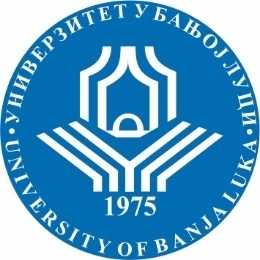 УНИВЕРЗИТЕТ У БАЊОЈ ЛУЦИМЕДИЦИНСКИ ФАКУЛТЕТКатедра за Патолошка физиологију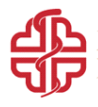 Школска годинаПредметШифрапредметаСтудијски програмЦиклус студијаГодина студијаСеместарБрој студенатаБрој група за вјежбе2023/24ПатофизиологијаСестринство, Бабиштво, РадиотерапијаПрвиДругаIII604СедмицаПредавањеТематска јединицаДанДатумВријемеМјесто одржавањаЧНаставникIП1Увод у патофизиологију, етиологија и патогенеза, здравље, болест и смртЧетвртак12.10.2023.12:00 - 13:30АМФ Гинекологија2Проф. др Милорад ВујнићIIП2Физички и хемијски етиолошки факториЧетвртак19.10.2023.12:00 - 13:30АМФ Гинекологија2Проф. др Милорад ВујнићIIIП3Запаљење. ШокЧетвртак26.10.2023.12:00 - 13:30АМФ Гинекологија2Проф. др Д. ГолићIVП4Поремећаји метаболизама протеина, липида и угљених хидратаЧетвртак02.11.2023.12:00 - 13:30АМФ Гинекологија2Проф. др М. ВујнићVП5Поремећаји метаболизма воде и електролита. Поремећаји ацидо-базне равнотежеЧетвртак09.11.2023.12:00 - 13:30АМФ Гинекологија2Проф др Д. ГолићVIП6Поремећаји имуног система. Аутоимуност. Алергијске реакције.Четвртак16.11.2023.12:00 - 13:30АМФ Гинекологија2Проф. др Д. ГолићVIIП7Патофизиологија ендокриног системаЧетвртак23.11.2023.12:00 - 13:30АМФ Гинекологија2Проф. др М. ВујнићVIIIП8Тест колоквијум IЧетвртак30.11.2023.12:00 - 13:30АМФ Гинекологија2Проф др М. ВујнићIXП9Патофизиологија кардиоваскуларног системаЧетвртак07.12.2023.12:00 - 13:30АМФ Гинекологија2Проф. др Д. ГолићXП10Патофизиологија дигестивног и хепатобилијарног системаЧетвртак14.12.2023.12:00 - 13:30АМФ Гинекологија2Проф. др Д. ГолићXIП11Патофизиологија хематопоетског система.Поремећаји хемостазеЧетвртак21.12.2023.12:00 - 13:30АМФ Гинекологија2Проф. др М. ВујнићXIIП12Патофизиологија уропоетског системаЧетвртак28.12.2023.12:00 - 13:30АМФ Гинекологија2Проф. др М. ВујнићXIIIП13Патофизиологија респираторног системаЧетвртак11.01.2024.12:00 - 13:30АМФ Гинекологија2Проф. др Д. ГолићXIVП14Патофизиологија нервног системаЧетвртак18.01.2024.12:00 - 13:30АМФ Гинекологија2Проф. др М. ВујнићXVП15Тест колоквијум IIЧетвртак24.01.2024.12:00 - 13:30АМФ Гинекологија2Проф. др Д. ГолићСедмицаВјежбаТип вјежбеТематска јединицаIВ 1ТВУводна вјежба, функционалана испититивања, допунске дијагностичке методе  IIВ 2ТВ+ ПБДјеловање физичких етиолош. фактора, механизми терморегулације, хипо и хипертермијаПоремећаји локалне циркулације, артеријска и венска хиперемија, тромбоза и емболијаIIIВ 3ТВ + ПВПатофизиологија запаљења, локални и системски занци, медијатори запаљења, грознице, температурне криве, одређиванје седиментацијеIVВ 4ТВПоремећај метаболизма протеина, угљених хидрата и липидаVВ 5ТВ+ ПБПоремећај метаболизма воде и електролита, поремећај ацидобазне равнотезе, регулација јона калцијумаVIВ 6ТВ + ПВФункционално испитиванје кардиоваскуларног система, електрокардиографија, поремећаји ритма, инфаркт миокардаVIIВ 7ТВ + ПВФункционално испитиванје дигестивног система, поремећаји метаболизма билирубина, билирубинске пробе у серуму и урину.Функцинално испитивање егзокриног панкреаса, одређивање активности амилазе у уринуVIIIВ 8ТВ + ПВ Фунционално испитивање црвене крвне лозе, ККС, микроскопски преглед периферног размаза крви, анемијеIXВ 9ТВ + ПВФунционално испитивање бијеле крвне лозе, ДКС периферни размаз крви , леукемијеXВ 10ТВ + ПВФункционално испитивање хемостазног система, испитивање поремећаја фактора коагулације, дијагностичке методе поремећаја броја и функције тромбоцитаXIВ 11ТВ + ПВФункционално испитивање бубрежно мокраћног система, физикални преглед урина, седимент урина, клиренс креатининаXIIВ 12ТВФункционално испитивање поремећаја респираторног система, испитивање вентилацијских функција плућаXIII В 13ТВФунционално испитивање поремећаја нервног система,  испитивање ликвора, електрофизиолошка тестирања нервног системаXIVВ 14ТВПровјера знања, колоквијум, семинарГрупаДанВријемеМјесто одржавањаЧСарадникГIII-РТГI -РТСриједа09:30 - 11:0011:00 - 12:30Практикум за ПФ22др мед. Угљеша Маличевић, асистентдр мед. Угљеша Маличевић, асистентГI-Б + СГI-РТЧетвртак08:30 - 10:0010:00 - 11:30Практикум за ПФ22др мед. Александра Кривокућа, асистентмр сц. мед. Татјана Миливојац, стр. сар.